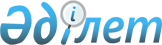 О внесении изменений в решение Жетысайского районного маслихата от 31 декабря 2020 года № 41-219-VI "Об утверждении Правил оказания социальной помощи, установления размеров и определения перечня отдельных категорий нуждающихся граждан Жетысайского района"
					
			Утративший силу
			
			
		
					Решение Жетысайского районного маслихата Туркестанской области от 28 декабря 2022 года № 28-188-VII. Зарегистрировано в Министерстве юстиции Республики Казахстан 6 января 2023 года № 31611. Утратило силу решением Жетысайского районного маслихата Туркестанской области от 20 ноября 2023 года № 9-59-VIII
      Сноска. Утратило силу решением Жетысайского районного маслихата Туркестанской области от 20.11.2023 № 9-59-VIII (вводится в действие по истечении десяти календарных дней после дня его первого официального опубликования).
      Жетысайский районный маслихат РЕШИЛ:
      1. Внести в решение Жетысайского районного маслихата "Об утверждении Правил оказания социальной помощи, установления размеров и определения перечня отдельных категорий нуждающихся граждан Жетысайского района" от 31 декабря 2020 года № 41-219-VI (зарегистрировано в Реестре государственной регистрации нормативных правовых актов под № 6019) следующие изменения:
      приложение 1 к решению изложить в новой редакции согласно приложению к настоящему решению.
      2. Настоящее решение вводится в действие по истечении десяти календарных дней после дня его первого официального опубликования. Правила оказания социальной помощи, установления размеров и определения перечня отдельных категорий нуждающихся граждан Жетысайского района  Глава 1. Общие положения
      1. Настоящие Правила оказания социальной помощи, установления размеров и определения перечня отдельных категорий нуждающихся граждан Жетысайского района (далее – Правила) разработаны в соответствии с постановлением Правительства Республики Казахстан от 21 мая 2013 года № 504 "Об утверждении Типовых правил оказания социальной помощи, установления размеров и определения перечня отдельных категорий нуждающихся граждан" (далее – Типовые правила) и определяют порядок оказания социальной помощи, установления размеров и определения перечня отдельных категорий нуждающихся граждан.
      2. Социальная помощь предоставляется отдельным категориям нуждающихся граждан, постоянно проживающим на территории Жетысайского района.
      3. Основные термины и понятия, которые используются в настоящих Правилах:
      1) Государственная корпорация "Правительство для граждан" (далее - уполномоченная организация) - юридическое лицо, созданное по решению Правительства Республики Казахстан для оказания государственных услуг, услуг по выдаче технических условий на подключение к сетям субъектов естественных монополий и услуг субъектов квазигосударственного сектора в соответствии с законодательством Республики Казахстан, организации работы по приему заявлений на оказание государственных услуг, услуг по выдаче технических условий на подключение к сетям субъектов естественных монополий, услуг субъектов квазигосударственного сектора и выдаче их результатов услугополучателю по принципу "одного окна", а также обеспечения оказания государственных услуг в электронной форме, осуществляющее государственную регистрацию прав на недвижимое имущество по месту его нахождения;
      2) специальная комиссия – комиссия, создаваемая решением акима района, по рассмотрению заявления лица (семьи), претендующего на оказание социальной помощи в связи с наступлением трудной жизненной ситуации;
      3) прожиточный минимум – необходимый минимальный денежный доход на одного человека, равный по величине стоимости минимальной потребительской корзины, рассчитываемой республиканским государственным учреждением "Департамент бюро национальной статистики Агентства по стратегическому планированию и реформам Республики Казахстан по Туркестанской области";
      4) праздничные дни – дни национальных и государственных праздников Республики Казахстан;
      5) среднедушевой доход семьи (гражданина) – доля совокупного дохода семьи, приходящаяся на каждого члена семьи в месяц;
      6) трудная жизненная ситуация – ситуация, объективно нарушающая жизнедеятельность гражданина, которую он не может преодолеть самостоятельно;
      7) уполномоченный орган – коммунальное государственное учреждение "Отдел занятости и социальных программ" акимата Жетысайского района;
      8) участковая комиссия – комиссия, создаваемая решением акимов соответствующих административно - территориальных единиц для проведения обследования материального положения лиц (семей), обратившихся за социальной помощью, и подготовки заключений; 
      9) предельный размер – утвержденный максимальный размер социальной помощи.
      4. Для целей настоящих правил под социальной помощью понимается помощь, предоставляемая местным исполнительным органом в денежной форме отдельным категориям нуждающихся граждан (далее – получатели социальной помощи) в случае наступления трудной жизненной ситуации, а также к праздничным дням.
      5. Меры социальной поддержки, предусмотренные статьей 16 Закона Республики Казахстан "О социальной защите лиц с инвалидностью в Республике Казахстан" и подпунктом 2) статьи 10, подпунктом 2) статьи 11, подпунктом 2) статьи 12, подпунктом 2) статьи 13, статьей 17 Закона Республики Казахстан "О ветеранах", оказываются в порядке, определенном настоящими Правилами.
      6. Социальная помощь оказывается единовременно и (или) периодически (ежемесячно), 1 раз в полугодие.  Глава 2. Порядок оказания социальной помощи, определения перечня отдельных категорий нуждающихся получателей и установления размеров социальной помощи
      7. Социальная помощь к праздничным дням оказывается единовременно, в виде денежных выплат следующим категориям граждан:
      1) 8 марта - Международный женский день - многодетным матерям, в том числе: 
      награжденным подвесками "Алтын алқа", "Күміс алқа" или получившим ранее звание "Мать-героиня", а также награжденным орденами "Материнская слава" І и ІІ степени – в размере 5 (пять) месячных расчетных показателей;
      2) 1 мая – Праздник единства народа Казахстана:
      лицам, принимавшим участие в ликвидации последствий катастрофы на Чернобыльской атомной электростанции в 1986 – 1987 годах, других радиационных катастроф и аварий на объектах гражданского или военного назначения, а также участвовавшим непосредственно в ядерных испытаниях – в размере 30 (тридцать) месячных расчетных показателей;
      3) 9 мая – День победы:
      ветеранам Великой Отечественной войны – в размере 400 (четыреста) месячных расчетных показателей;
      супруге (супругу) умершего лица с инвалидностью вследствие ранения, контузии, увечья или заболевания, полученных в период Великой Отечественной войны, или лица, приравненного по льготам к лицам с инвалидностью вследствие ранения, контузии, увечья или заболевания, полученных в период Великой Отечественной войны, а также супруге (супругу) умершего участника Великой Отечественной войны, партизана, подпольщика, гражданина, награжденного медалью "За оборону Ленинграда" или знаком "Жителю блокадного Ленинграда", признававшихся лицами с инвалидностью в результате общего заболевания, трудового увечья и других причин (за исключением противоправных), которые не вступали в повторный брак – в размере 10 (десять) месячных расчетных показателей;
      лицам, награжденным орденами и медалями бывшего Союза Советских Социалистических Республик (далее - Союза ССР) за самоотверженный труд и безупречную воинскую службу в тылу в годы Великой Отечественной войны – в размере 30 (тридцать) месячных расчетных показателей;
      лицам, проработавшим (прослужившим) не менее шести месяцев с 22 июня 1941 года по 9 мая 1945 года и не награжденным орденами и медалями бывшего Союза ССР за самоотверженный труд и безупречную воинскую службу в тылу в годы Великой Отечественной войны – в размере 30 (тридцать) месячных расчетных показателей;
      несовершеннолетним узникам концлагерей, гетто и других мест принудительного содержания, созданных фашистами и их союзниками в период Второй мировой войны - в размере 10 (десять) месячных расчетных показателей;
      военнослужащим Советской Армии, Военно-Морского Флота, Комитета государственной безопасности, лицам начальствующего и рядового состава Министерства внутренних дел бывшего Союза ССР (включая военных специалистов и советников), которые в соответствии с решениями правительственных органов бывшего Союза ССР принимали участие в боевых действиях на территории других государств – в размере 10 (десять) месячных расчетных показателей;
      военнообязанным, призывавшимся на учебные сборы и направлявшихся в Афганистан в период ведения боевых действий – в размере 40 (сорок) месячных расчетных показателей;
      военнослужащим автомобильных батальонов, направлявшихся в Афганистан для доставки грузов в эту страну в период ведения боевых действий – в размере 40 (сорок) месячных расчетных показателей;
      военнослужащим летного состава, совершавшим вылеты на боевые задания в Афганистан с территории бывшего Союза ССР – в размере 40 (сорок) месячных расчетных показателей;
      рабочим и служащим, обслуживавшим советский воинский контингент в Афганистане, получившим ранения, контузии или увечья либо награжденных орденами и медалями бывшего Союза ССР за участие в обеспечении боевых действий – в размере 40 (сорок) месячных расчетных показателей;
      военнослужащим Республики Казахстан, выполнявшим задачи согласно межгосударственным договорам и соглашениям по усилению охраны границы Содружества Независимых Государств на таджикско-афганском участке в период с сентября 1992 года по февраль 2001 года – в размере 10 (десять) месячных расчетных показателей; 
      военнослужащим Республики Казахстан, принимавшим участие в качестве миротворцев в международной миротворческой операции в Ираке в период с августа 2003 года по октябрь 2008 года – в размере 10 (десять) месячных расчетных показателей;
      военнослужащим, а также лицам начальствующего и рядового состава органов внутренних дел и государственной безопасности бывшего Союза ССР, принимавшим участие в урегулировании межэтнического конфликта в Нагорном Карабахе в период с 1986 по 1991 годы – в размере 10 (десять) месячных расчетных показателей;
      4) 30 августа - День Конституции:
      лицам, пострадавшим вследствие ядерных испытаний на Семипалатинском испытательном ядерном полигоне - в размере 30 (тридцать) месячных расчетных показателей;
      5) 16 декабря - День Независимости:
      лицам, принимавшим участие в событиях 17-18 декабря 1986 года в Казахстане, реабилитированным в порядке, установленном Законом Республики Казахстан "О реабилитации жертв массовых политических репрессий" - в размере 30 (тридцать) месячных расчетных показателей.
      8. Социальная помощь отдельным категориям нуждающихся граждан при наступлении трудной жизненной ситуации оказывается единовременно и (или) периодически (ежемесячно, 1 раз в полугодие):
      1)одиноким пожилым лицам старше 80 лет без учета доходов - ежемесячно, в размере 2 (два) месячных расчетных показателей;
      2)лицам, больным туберкулезом, выписанным из специализированной противотуберкулезной медицинской организации, согласно предоставленных списков, без учета доходов - ежемесячно, в размере 10 (десять) месячных расчетных показателей;
      3) родителям или иным законным представителям детей, инфицированным вирусом иммунодефицита человека состоящим на диспансерном учете - ежемесячно, в размере 2 (двух) кратной величины прожиточного минимума; 
      4)лицам, больным злокачественными новообразованиями, без учета доходов - единовременно, в размере 10 (десять) месячных расчетных показателей; 
      5) лицам, страдающим хронической почечной недостаточностью, для возмещения расходов, связанных с проездом, без учета доходов - единовременно, в размере 40 (сорок) месячных расчетных показателей; 
      6) лицам с инвалидностью по индивидуальной программе абилитации и реабилитации для обеспечения специальными средствами передвижения, без учета доходов:
      на прогулочные специальные средства передвижения - единовременно, в размере 70 (семьдесят) месячных расчетных показателей;
      на комнатные специальные средства передвижения - единовременно, в размере 50 (пятьдесят) месячных расчетных показателей;
      7) пенсионерам и лицам с инвалидностью на санаторно-курортное лечение – единовременно, в размере 60 (шестьдесят) месячных расчетных показателей;
      8) малообеспеченным семьям и лицам с инвалидностью, среднедушевой доход которых не превышает семьдесят процентов установленного порога в кратном отношении к прожиточному минимуму - единовременно, в размере 50 (пятьдесят) тысяч тенге;
      9) при причинении ущерба гражданину (семье) либо его имуществу вследствие стихийного бедствия или пожара, срок оказания не позднее шести месяцев с момента наступления трудной жизненной ситуации - единовременно, в размере 100 (сто) месячных расчетных показателей;
      10) ветеранам Великой Отечественной войны, одиноким пенсионерам и одиноким лицам с инвалидностью на ремонт жилья – единовременно, в размере 100 (сто) месячных расчетных показателей;
      11) лицам с инвалидностью по индивидуальной программе абилитации и реабилитации, для улучшения жилищно-бытовых условии собственного жилья:
      лицам с инвалидностью первой группы пользующихся специальными средствами передвижения – единовременно, в размере 50 (пятьдесят) месячных расчетных показателей; 
      9. Порядок оказания социальной помощи, основания для прекращения и возврата предоставляемой социальной помощи определяется согласно Типовым правилам.
      10. Социальная помощь к праздничным дням оказывается по списку, по представлению уполномоченной организации либо иных организаций без истребования заявлений от получателей.
      11. Финансирование расходов на предоставление социальной помощи осуществляется в пределах средств, предусмотренных бюджетом района на текущий финансовый год.
      12. Социальная помощь предоставляется в денежной форме через банки второго уровня или организации, имеющие лицензии на соответствующие виды банковских операций, путем перечисления на счета получателей. Глава 3. Заключительное положение
      13. Мониторинг и учет предоставления социальной помощи проводит уполномоченный орган с использованием базы данных автоматизированной информационной системы "Е-Собес".
					© 2012. РГП на ПХВ «Институт законодательства и правовой информации Республики Казахстан» Министерства юстиции Республики Казахстан
				
      Секретарь районного маслихата

А. Утанов
приложение к решению
Жетысайского районного
маслихата от 28 декабря
2022 года № 28-188-VIIПриложение 1 к решению
Жетысайского районного
маслихата от 31 декабря
2020 года № 41-219-VI